1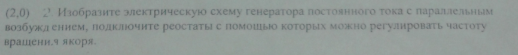 2,3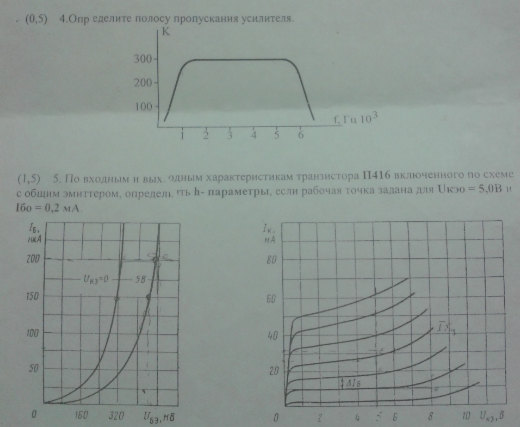 4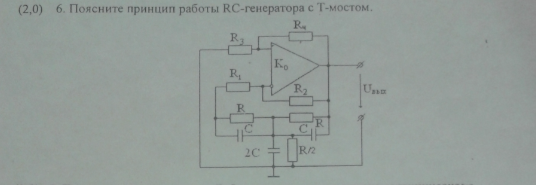 5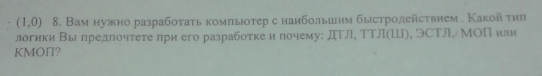 6,7,8.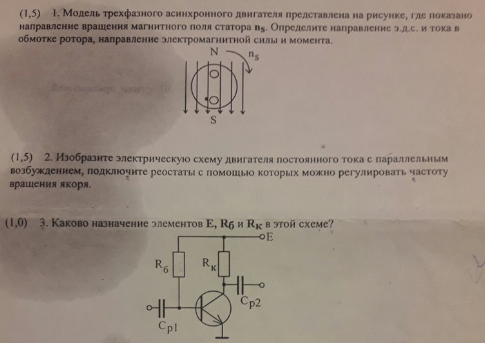 9,10.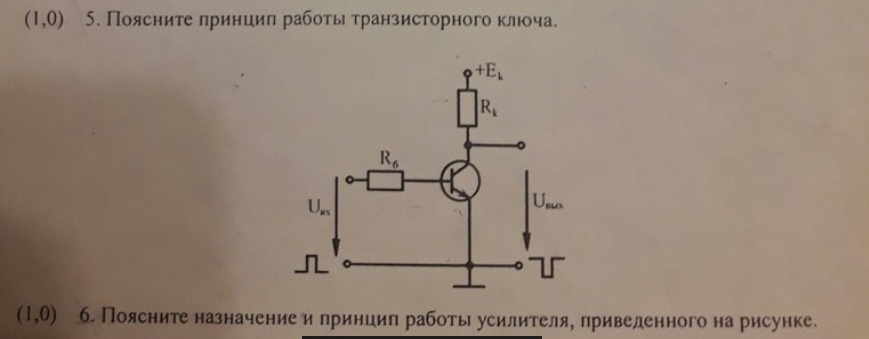 11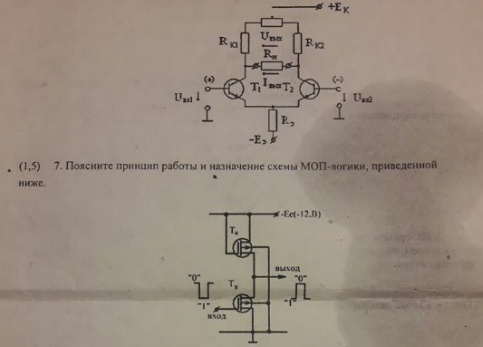 